Dados Pessoais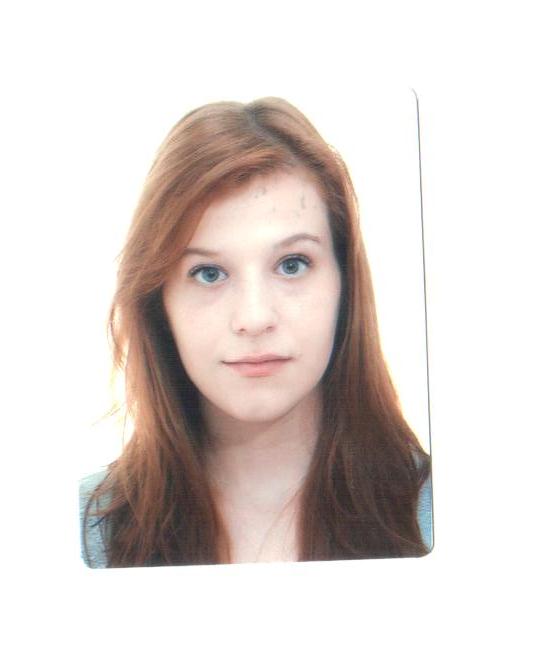 Nome: Bianca FernandesData de Nascimento: 26/07/1996 (21 anos)Telefone: (17) 3571-1972 / (17) 99715-9343E-mail: bia.fernandes26@hotmail.comEndereço: Rua Ferruthio Maneschi, 491Santa Adélia - SPExperiência2015 - 2017  Wizard Idiomas Santa AdéliaCargo: Professora de inglês 2016  Universidade do Sagrado CoraçãoCargo: Estagiária em TraduçãoQualificações e Atividades complementaresInglês - Nível Avançado (Fluente)Espanhol/Francês - Nível Iniciante (Básico)Experiência no exterior - Residiu nos Estados Unidos por 4 meses (2017)Experiência com Microsoft Office (Word, Excel, Power Point)Experiência com ferramentas CAT (MemoQ e Wordfast)FormaçãoGraduada em Letras - Tradutor pela Universidade do Sagrado Coração - USC (Bauru - SP), conclusão em 2016.